ORSZÁGOS ERDÉSZETI EGYESÜLETRENDKÍVÜLI VÁLASZTÁSI SZABÁLYZAT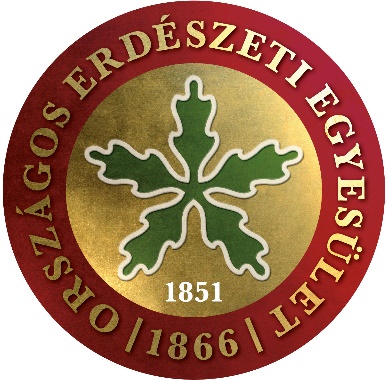 2020. május 26.AZ ORSZÁGOS ERDÉSZETI EGYESÜLETRENDKÍVÜLI VÁLASZTÁSI SZABÁLYZATAz Országos Erdészeti Egyesület (a továbbiakban: Egyesület) Alapszabályának 11. § 6. pontja és 11. § 7. pontja szerinti választásokra vonatkozóan, valamint a SARS-CoV-2 koronavírus terjedésére, és az azzal összefüggésben kialakuló, élet- és vagyonbiztonságot veszélyeztető és tömeges megbetegedést okozó COVID-19 humánjárványra tekintettel az Egyesület elnöksége az alábbi Rendkívüli Választási Szabályzatot alkotja meg az Alapszabály 12. § 9. pont 9.3 alpontja szerinti jogkörében eljárva, figyelemmel az Alapszabály 11. § 8. pontjában foglaltakra.I. CIKKÁLTALÁNOS RENDELKEZÉSEK1. Jelen Rendkívüli Választási Szabályzat (a továbbiakban úgyis, mint: Szabályzat) hatálya az Alapszabály 11. § 6. pontja és 11. § 7. pontja szerinti választásokra (a továbbiakban: Rendkívüli Választások) terjed ki.2. A Rendkívüli Választások vonatkozásában az „Országos Erdészeti Egyesület Választási Szabályzata” hatályát veszti.3. A jelen Szabályzat rendelkezéseit az Alapszabállyal és a hatályos jogszabályokkal összhangban kell értelmezni.4. A jelen Szabályzat járványhelyzettel összefüggő rendelkezéseit minden esetben az emberi élet és egészség védelmének céljával összhangban kell értelmezni.5. A Rendkívüli Választás folyamata tisztaságát a Rendkívüli Választást megelőző, az Egyesület országos tisztségviselőinek országos tisztújító küldöttgyűlésére megalakított Országos Választási Bizottság (a továbbiakban: OVB) felügyeli.6. Jelen Szabályzat értelmezése és alkalmazása során választás alatt az I. Cikk 1. pont szerinti Rendkívüli Választást kell érteni.II. CIKKA VÁLASZTÁS KIÍRÁSA1. Az Egyesület elnöke megbízatásának megszűnése esetén a megszűnés napját követő 30 (harminc) napon belüli időpontra az Egyesület alelnökei kötelesek választást kiírni.2. Az Egyesület elnöksége valamely tagja megbízatásának megszűnése esetén a megszűnés napját követő 30 (harminc) napon belüli időpontra az Egyesület elnöke köteles választást kiírni.3. Az Egyesület elnöksége több tagja megbízatásának megszűnése esetén a megszűnés napját követő 30 (harminc) napon belüli időpontra az Egyesület ellenőrző bizottsága köteles választást kiírni.4. A választás kiírói a választás kiírásakor kötelesek értesíteni az elnökséget annak érdekében, hogy az elnökség a választás napjára az Alapszabály 9. §-a alapján küldöttgyűlést hívjon össze.5. Nem írható ki választás olyan napra, amelyen küldöttgyűlés megtartását az Alapszabály vagy jogszabály tiltja.6. A választás kiírói a választás kiírásakor kötelesek értesíteni az Egyesület Országos Választási Bizottságát.III. CIKKA VÁLASZTÁS MENETE ÉS ELŐKÉSZÍTÉSE1. Az Egyesület tisztségviselőinek és elnöksége tagjainak Rendkívüli Választása előzetes jelölés alapján történik. 2. Jelölt állítására ajánlás útján az Egyesület valamennyi küldöttje jogosult.3. A Rendkívüli Választást az OVB szervezi, irányítja és ellenőrzi. A választás kiírását követően az OVB folyamatos kapcsolatot tart a választás kiíróival és az Egyesület elnökségével. 4. A választás kiírásakor az Egyesület főtitkára megküldi az OVB részére a küldöttek névjegyzékét.5. Az OVB a küldötti névjegyzék átvételekor megállapítja a választásra jogosultak számát (a továbbiakban úgyis, mint: Választási Névjegyzék). 6. Az OVB a Választási Névjegyzék alapján elkészíti az ajánlóíveket, amelyek megküldésével a küldötteket felhívja a jelöltek előzetes ajánlására a választás napját megelőző 14 (tizennégy) nappal korábban.7. Jelöltet ajánlani a választás napját megelőző 9. napig lehet. 8. Jelölt az lehet, akit a Rendkívüli Választással érintett tisztségre legalább 5 küldött szabályszerűen ajánlott, és aki a jelölés elfogadásáról a választás napját megelőző 5. napig írásban nyilatkozik. Amennyiben egy jelöltre több tisztség vonatkozásában is érkezik ajánlás, úgy az ajánlások számára és az elfogadó nyilatkozatra vonatkozó követelményt tisztségenként kell teljesíteni. 9. Az OVB lezárja az ajánlás folyamatát, ellenőrzi az ajánlások szabályszerűségét, és a választás napját megelőző 8. napig felhívja a jelölteket a jelölés elfogadásáról szóló nyilatkozat megtételére. 10. Az OVB lezárja a jelölés folyamatát, és a Rendkívüli Választással érintett tisztségenként elkészíti a szabályszerűen ajánlott és a jelölést elfogadó jelöltek listáját. Az OVB a jelöltek listáját a választás napját megelőző 3. napig megküldi az elnökség, az ellenőrző bizottság, valamint a küldöttek részére.IV. CIKKAJÁNLÁS1. A Rendkívüli Választással érintett tisztség jelöltje az Egyesület rendes tagja lehet.2. A küldött a Rendkívüli Választással érintett tisztségekre tisztségenként legfeljebb 1 (egy) jelöltet állíthat ajánlás útján.3. Amennyiben a küldött valamely tisztség vonatkozásában több jelöltet állít, úgy valamennyi ajánlása érvénytelen az adott tisztség vonatkozásában.4. A küldöttek a jelöltek személyére vonatkozó ajánlásaikat az OVB által elkészített ajánlóíven tehetik meg.5. Az ajánlás nem vonható vissza, és az OVB részére megküldött ajánlás a választás napját megelőző 9. napot megelőzően sem módosítható.V. CIKKA SZAVAZÁS MENETE1. Az OVB a választás napjára a jelöltek listája alapján elkészíti a szavazólapokat.2. A szavazást az OVB szervezi, irányítja és ellenőrzi.3. A szavazás titkos szavazás útján valósul meg.4. Az OVB a titkos szavazásnál előkészíti a szavazás tárgyi feltételeit, őrzi és felügyeli a szavazás rendjét, összeszámolja a szavazatokat, valamint kihirdeti a szavazás eredményét.5. A szavazással kapcsolatos vitás kérdésekben az OVB jogosult dönteni.6. Az OVB a szavazás eredményét, valamint minden lényeges körülményt jegyzőkönyvben rögzít. A jegyzőkönyveket az OVB elnöke és további két tagja írja alá.7. A szavazásra minden szavazati joggal rendelkező és a Választási Névjegyzékben szereplő küldött jogosult.8. A szavazat akkor érvényes, ha abból egyértelműen és kétséget kizáróan megállapítható, hogy a küldött melyik jelöltre adta le a szavazatát.9. Amennyiben a Rendkívüli Választáson több tisztségre is szavaznak, úgy az OVB döntése alapján a szavazás tisztségenként külön is megtartható.10. A Rendkívüli Választás napján a választáson kizárólag a Rendkívüli Választással érintett tisztség vonatkozásában, személyre szavaznak.11. A Rendkívüli Választáson a megválasztott tisztség betöltője az a személy lesz, aki a jelenlévő küldöttek szavazatának többségét elnyeri. 12. Az OVB a szavazás végén megszámolja és összesíti a szavazatokat. A szavazás eredményét a választás napjára összehívott küldöttgyűlésen az OVB hirdeti ki. Szavazategyenlőség esetén a választást haladéktalanul meg kell ismételni.VI. CIKKÉRVÉNYESSÉG, MEGSIMÉTELT VÁLASZTÁS1. A Rendkívüli Választás akkor érvényes, ha azon a küldöttek több mint fele részt vett. 2. Érvénytelen választás esetén a Rendkívüli Választást legkésőbb 15 (tizenöt) napon belül meg kell ismételni. 3. A megismételt választás érvényes, ha azon a választásra jogosultak több mint egyharmada részt vett. 4. A megismételt választásra új jelölt nem állítható.VII. CIKKRENDKÍVÜLI RENDELKEZÉSEK1. A járványhelyzetre tekintettel és az emberi élet és egészség védelme érdekében a választás napjára hirdetett küldöttgyűlés elektronikus hírközlő eszköz útján való jelenlét formájában is megtartható.2. Amennyiben a választás napjára hirdetett küldöttgyűlés elektronikus hírközlő eszköz útján való jelenlét formájában kerül megtartásra, a szavazás online és elektronikus formájához igazodó pontos módját és menetét, illetőleg az ahhoz kapcsolódó garanciákat az OVB köteles kidolgozni. 3. Az OVB szavazás módjáról és menetéről köteles egyértelmű tájékoztatást adni a küldötteknek azzal, hogy a szavazás titkossága elvének érvényesülését az OVB köteles garantálni, különösen abban az esetben, ha a szavazólap online felületen áll a küldöttek rendelkezésére, és a szavazás módja online regisztrációhoz kötött.4. A jelölési folyamat során a küldöttek és jelöltek a jognyilatkozataikat elektronikus üzenetben (e-mail útján) is megtehetik az OVB felé. A megfelelően kitöltött és aláírt ajánlóíveket a küldöttek, valamint az elfogadó nyilatkozatokat a jelöltek szkennelt formában, e-mail mellékleteként is elküldhetik azzal, hogy az eredeti okiratot kötelesek postán is eljuttatni. A jelen Szabályzat szerinti határidők számítása szempontjából határidőben megtett nyilatkozatnak minősül, ha az ajánlóívet és az elfogadó nyilatkozatot szkennelt formában, e-mail útján küldik meg a jelen Szabályzat szerinti határnapokig.ZÁRADÉKJelen Rendkívüli Választási Szabályzatot az elnökség a 7/2020. (05. 26.) számú határozatával elfogadta. Jelen Rendkívüli Választási Szabályzat az elfogadás másnapján lép hatályba, és rendelkezései az elfogadása napjától kezdődően alkalmazandóak.A járványhelyzet megszűnését követő 30. napon a jelen Rendkívüli Választási Szabályzat VII. Cikke hatályát veszti.Budapest, 2020. május 26.OEE ELNÖKSÉG